Codul atribuit candidatului ____________________                                                    Anexa nr. 1                                    APROB,                                                                                                                                    INSPECTOR ŞEF                    R A P O R Tdin ____.____.2023	 Am onoarea să raportez următoarele:                                            Sunt absolvent al Facultăţii de _______________ ______________________________din cadrul Universităţii________________, cu diplomă de licenţă, promoţia ______. La data de __ am fost încadrat ca agent de poliţie la Inspectoratul de Poliţie Judeţean ________, unde mi-am desfăşurat activitatea la ___________________________(structura), în funcţia de _____________________.       De la data de ________________ îmi desfăşor activitatea ca agent ________________(funcţia) la ___________________(structura).Vă rog să-mi aprobați înscrierea la concursul organizat de Inspectoratul de Poliție Județean Bacău  în vederea ocupării funcției de șef grupă – Grupa 2 – Serviciul pentru Acțiuni Speciale.             Menţionez că am luat la cunoştinţă de condiţiile de participare la concurs / examen precizate în anunţ, pe care le îndeplinesc în mod cumulativ .Declar pe proprie răspundere că nu mă aflu în curs de cercetare sau urmărire penală şi nu sunt pus la dispoziţie / suspendat din funcţie în condițiile Legii nr. 360/2002 privind Statutul polițistului, cu modificările și completările ulterioare.Am luat la cunoştinţă că în situaţia în care voi fi declarat admis, iar constatarea uneia din cauzele menţionate are loc după numirea în funcţie, voi fi eliberat din funcţie şi pus la dispoziţie/suspendat în condiţiile legii şi sunt de acord cu acest aspect.Anexez copii ale documentelor care atestă nivelul şi specializarea studiilor impuse în cerinţele postului (diploma/diplomele însoţită/e de foaia matricolă/supliment la diplomă), declarație de confirmare a cunoașterii și acceptării condițiilor de recrutare, declarație de acceptare înregistrare audio-video, C.V.-ul, adeverinţa medicală, copie după actul de identitate și permisul de conducere.Faţă de cele raportate, rog analizaţi şi dispuneţi.       Adresă de e-mail:___________________________      Telefon serviciu: ______________Telefon mobil:     ______________                        Data                                                                                           Semnătura    _____________		                                                       ________________MINISTERUL AFACERILOR INTERNEINSPECTORATUL GENERAL AL POLIŢIEI ROMÂNE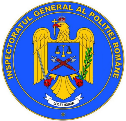 INSPECTORATUL DE POLIŢIE JUDEŢEAN BACĂU         Poliţia Municipiului/ Serviciul ______________________.                 Grad profesional, nume prenume         NESECRET          BACĂU